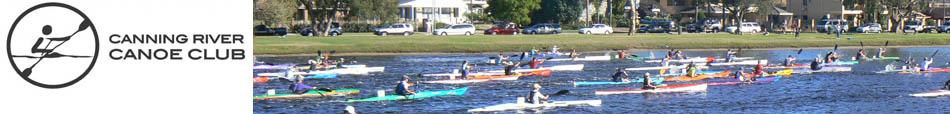 HOW CAN YOU FURTHER SUPPORT YOUR CLUB?Are you a business owner?Self employed?Or would your employer like to get greater exposure for their business?BECOME A CLUB SPONSOR!Your support will contribute to the continued development of the club and ensure we are successful in raising our profile and reaching future goals.For your sponsorship of $200 (cash or the equivalent in services) you will be noted on all club literature, have the opportunity to promote your business at interclub events and have exposure on our website with a direct link to your business’ website.Contact Gary Kilian mob 0411 640 231Email: gkilian@bigpond.net.auor another committee member for more details.